SCAMPO LUNCHBEGINNINGS       hot buttered leek soup .. tender sable fish tossed in beetroot & horseradish, warm potato salad 21 fried calamari w/ peppadew pot 19caesar salad 15           arugula salad 14bufala mozzarella w/ vine ripe tomatoes & basil   17wedge salad w/ pancetta vinaigrette & sliced peppadews 16arugula w/ french feta & hot shrimp scampi dressing  22*ADD*salmon 12             *chicken 10PIZZAclassic margherita 19        lamb pizza   22    shrimp scampi pizza 26 *                                lobster pizza   34 *                  pizza of delice de bourgogne – triple crème cheese, garlicky fancy mushrooms & zucchini blossom 25PLATESlobster omelet / our tater tots  28 *spaghetti w/cracklings & hot pepper 17spaghetti carbonara 18      spaghetti bolognase 19spaghetti pomodoro 14      spaghetti vongole 20 *fresh maine crab ravioli w/ spring’s english pea velouté .. crisped baby mustard greens 26 *statler chicken w/sweet onion, apple yuzu butter & parsnip chips 24**scampo burger, sweet pepper relish / your choice cheese + bacon   20*sugar brined salmon w/ sorrel .. macadamia nut tahini & cauliflower cous cous  31*    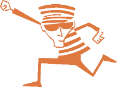 * denotes please inform your server of any food allergies before placing your order.these items are cooked to order or may be served undercooked. consuming raw or undercooked shellfish,seafood, poultry, eggs or meat may increase the risk of foodborne illness